          ҠАРАР                                                               ПОСТАНОВЛЕНИЕ«08» декабрь   2017 й.	                № 58                         «08» декабря 2017 г.Об утверждении формы реестра источников доходов бюджета сельского поселения Базгиевский сельсовет муниципального района Шаранский район Республики Башкортостан, направляемого в составе документов и материалов, представляемых одновременно с проектом решения о бюджете сельского поселения, в Совет сельского поселения Базгиевский сельсовет муниципального района Шаранский район Республики Башкортостан
          В соответствии с пунктом 24 общих требований к составу информации, порядку формирования и ведения реестра источников доходов бюджета сельского поселения Базгиевский сельсовет муниципального района Шаранский район Республики Башкортостан, утвержденных 08 декабря   2017 года № 57,ПОСТАНОВЛЯЮ:
          1. Утвердить прилагаемую форму реестра источников доходов бюджета сельского поселения Базгиевский сельсовет муниципального района Шаранский район Республики Башкортостан, направляемого в составе документов и материалов, представляемых одновременно с проектом решения о бюджете сельского поселения, в Совет сельского поселения Базгиевский сельсовет муниципального района Шаранский район Республики Башкортостан.2. Контроль за исполнением настоящего приказа оставляю за собой.Глава сельского поселенияБазгиевский сельсовет                                          Т.А.Закиров     Утвержден постановлением администрации сельского поселения Базгиевский сельсовет муниципальнот 08 декабя 2017 года № 58БАШҠОРТОСТАН  РЕСПУБЛИКАҺЫШАРАН  РАЙОНЫ МУНИЦИПАЛЬ РАЙОНЫНЫҢБАЗГЫЯ АУЫЛ СОВЕТЫАУЫЛ БИЛӘМӘҺЕ ХӘКИМИӘТЕ452632,  Базгыя аулы, Үҙәк урам, 50                               тел.(34769) 2-42-35, e-mail:basgss@yandex.ru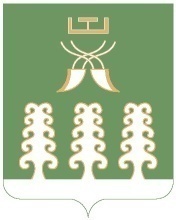 РЕСПУБЛИКА БАШКОРТОСТАНАДМИНИСТРАЦИЯ СЕЛЬСКОГО ПОСЕЛЕНИЯ БАЗГИЕВСКИЙ СЕЛЬСОВЕТ МУНИЦИПАЛЬНОГО РАЙОНА ШАРАНСКИЙ РАЙОН452632, c. Базгиево, ул.Центральная, 50         тел.(34769) 2-42-35, e-mail:basgss@yandex.ru